Выполнение в программе Delphi7Составить программу, которая выведет на экран таблицу для задаоной функции не менее чем на 10 значенийПртмер: 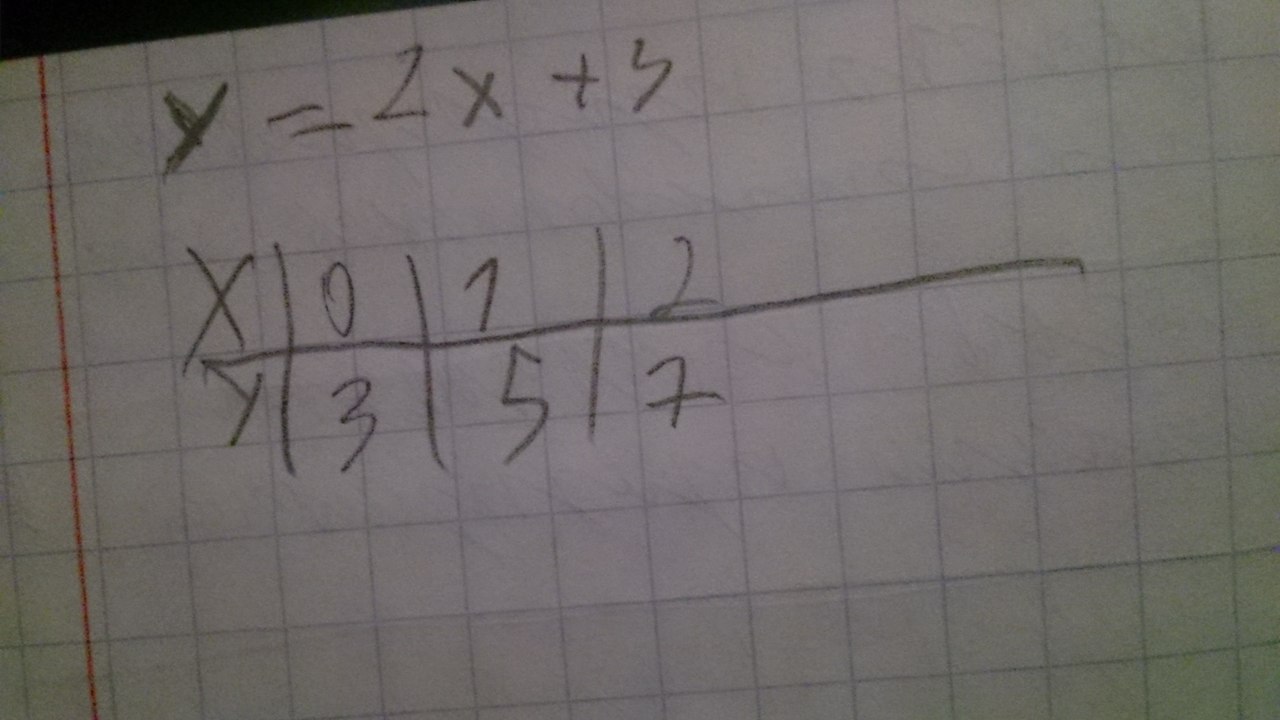 Задание: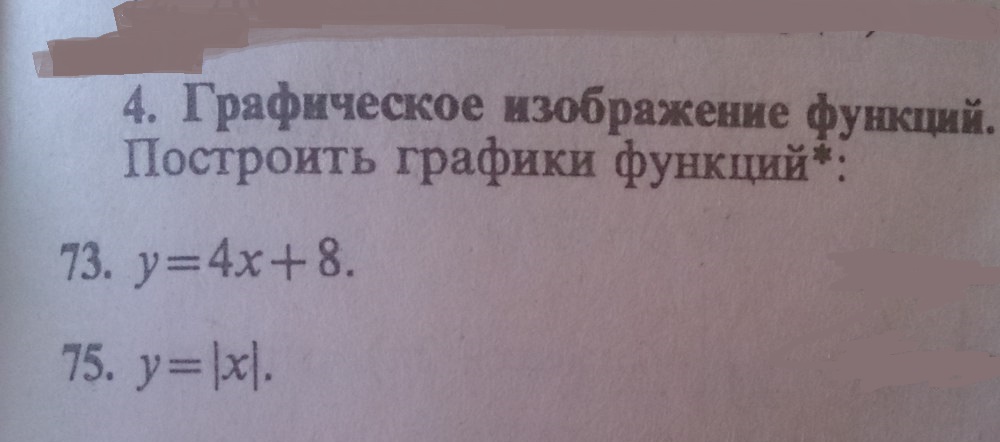 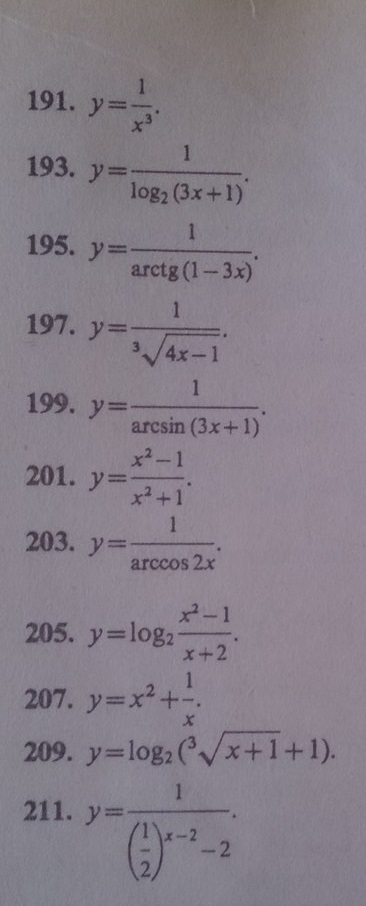 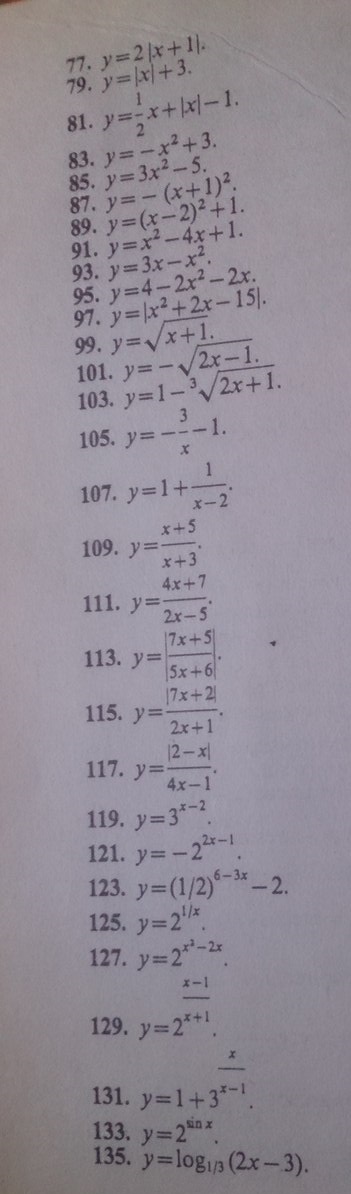 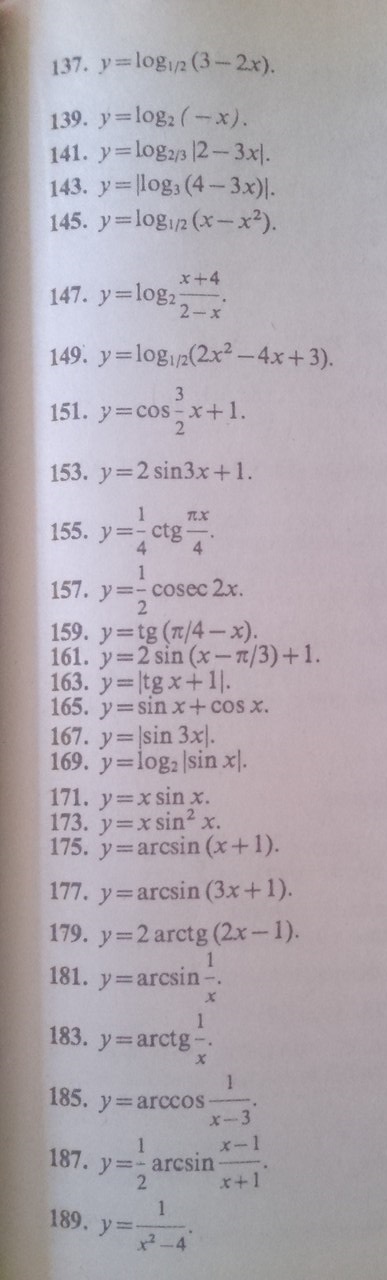 